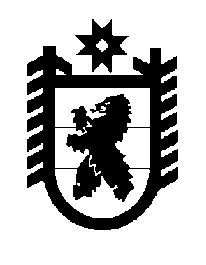 Российская Федерация Республика Карелия    ПРАВИТЕЛЬСТВО РЕСПУБЛИКИ КАРЕЛИЯПОСТАНОВЛЕНИЕот 3 августа 2015 года № 241-Пг. Петрозаводск О разграничении имущества, находящегося в муниципальной собственности Кривецкого, Куганаволокского и Шальского 
сельских поселенийВ соответствии с Законом Республики Карелия от 3 июля 2008 года 
№ 1212-ЗРК «О реализации части 111 статьи 154 Федерального закона 
от 22 августа 2004 года № 122-ФЗ «О внесении изменений в законодательные акты Российской Федерации и признании утратившими силу некоторых законодательных актов Российской Федерации в связи с принятием федеральных законов «О внесении изменений и дополнений в Федеральный закон «Об общих принципах организации законодательных (представительных) и исполнительных органов государственной власти субъектов Российской Федерации» и «Об общих принципах организации местного самоуправления в Российской Федерации» Правительство Республики Карелия п о с т а н о в л я е т:1. Утвердить:перечень имущества, находящегося в муниципальной собственности Кривецкого сельского поселения, передаваемого в муниципальную собственность Пудожского муниципального района, согласно 
приложению 1; перечень имущества, находящегося в муниципальной собственности Куганаволокского сельского поселения, передаваемого в муниципальную собственность Пудожского муниципального района, согласно 
приложению 2;перечень имущества, находящегося в муниципальной собственности Шальского сельского поселения, передаваемого в муниципальную собственность Пудожского муниципального района, согласно 
приложению 3.2. Право собственности на передаваемое имущество возникает у Пудожского муниципального района со дня вступления в силу настоящего постановления.   Глава                                                                              Республики Карелия							А.П. ХудилайненПриложение 1к постановлению Правительства Республики Карелияот 3 августа 2015 года № 241-ППереченьимущества, находящегося в муниципальной собственности Кривецкого сельского поселения, передаваемого в муниципальную собственность Пудожского муниципального района_____________Приложение 2к постановлению Правительства Республики Карелияот 3 августа 2015 года № 241-ППереченьимущества, находящегося в муниципальной собственности Куганаволокского сельского поселения, передаваемого в муниципальную собственность Пудожского муниципального района_____________Приложение 3к постановлению Правительства Республики Карелияот 3 августа 2015 года № 241-ППереченьимущества, находящегося в муниципальной собственности Шальского сельского поселения, передаваемого в муниципальную собственность Пудожского муниципального района_____________Наименование имуществаАдрес местонахождения имуществаИндивидуализирующие характеристики имуществаБиблиотечный фонд, 16988 экземпляровпос. Кривцы, 
дер. Усть-Рекаобщая стоимость 354686,26 руб.Наименование имуществаАдрес местонахождения имуществаИндивидуализирующие характеристики имуществаБиблиотечный фонд, 2744 экземплярадер. Куганаволокобщая стоимость 108243,28 руб.Наименование имуществаАдрес местонахождения имуществаИндивидуализирующие характеристики имуществаБиблиотечный фонд, 14262 экземплярапос. Шальский, 
пос. Ново-Стеклянноеобщая стоимость 570015,55 руб.